 Yanka Kupala Gymnasia          NameThe 2nd semester                       Form 6 Task I Conversation Choose the right variants( 5points):Task II (6points):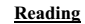 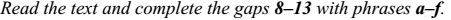 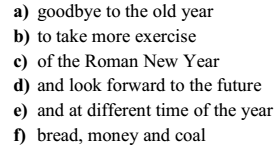 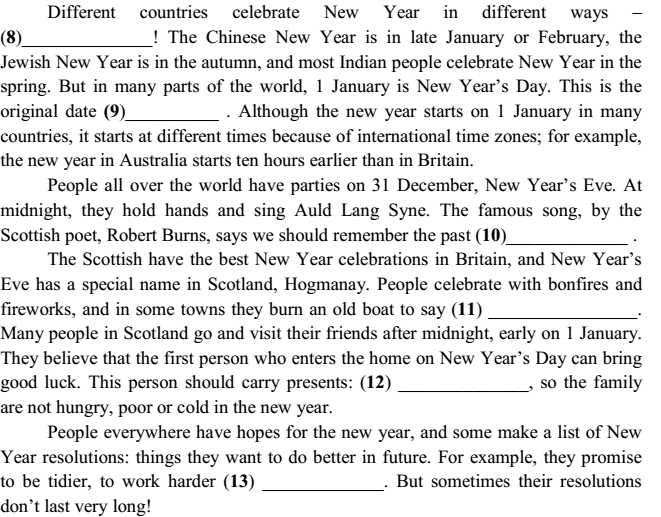 Task III Find the mistake in every phrase (12 points):14) Ms.Compton was a high man with a pleasant voice.15) The news aren’t very good, I’m afraid.16) That plant smells rather terribly.17) We can’t help you because we don’t speak English very good.18) What is the long of the hall in your flat?19) Both Pat as David are interested in detective films.20) She knows anything about his trip to Scotland.21) Santa Claus has nine reindeers and a sleigh.  22) Neither Jess nor Trisha are fond of gardening.23) Please, divide the sweets between those three kids.24) Who can speak what has happened?25) Janet used to had very long hair.Task IV Tense-forms in the brackets (12 points):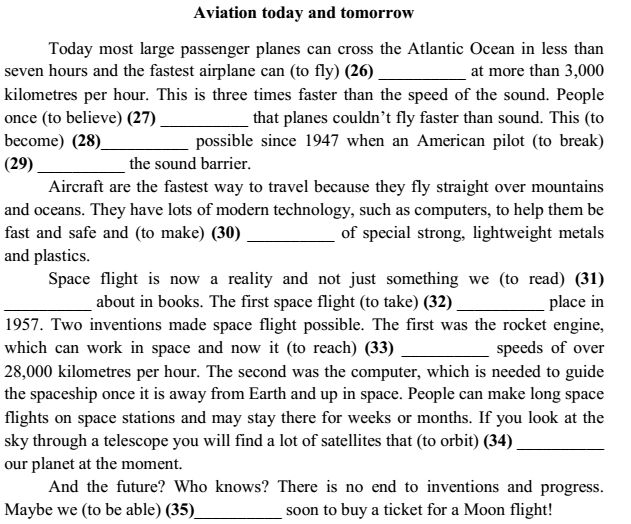 Task V. Use the right form of the word (5points)::36. Arabic is a             language in Egypt (nation).37. The weather is often                       in this part of the world. (change).38. We always feel the             of the sun in spring (warm).39. Mrs. Collin has already bought a new          for her Christmas tree (decorate).40. I’m           .Can I have a glass of water, please? (thirst).41. I think you are wrong. It is          to grow bananas in Europe (possible)Task VI.Fill in the right article or no article at all (6 points):42.  Would you like       green tea or        black coffee?43. Can you tell me        way to          Belarusian Drama Theatre?44. Have you got any post card with       Victory Square and        Pripyat?Task VII.Fill in the right preposition (4points):45. They live        15 High Street.46. The train is going         the tunnel.47. When I was walking         the bank, I saw Jill.48. We made friends        university.1)   What is he?a)   He enjoys comics and theatre.2)   What is he like?b)   Fine, thanks.3)   What does he like?c)   He is my school friend.4)   What does he look like?d)   He is a student from Australia.5)   Who is he?e)   All right.6)   How is he getting on?f)   He is a tall fair-haired boy.7)  Would you please give me his telephone number?g)   He is a kind and polite young man.